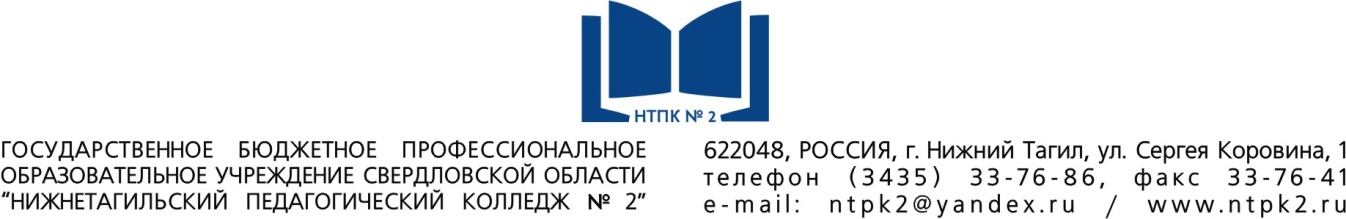 Выброс хлора: симптомы отравления и первая помощьХлор является сильнодействующим ядовитым веществом удушающего характера. Что делать, если на предприятии или близлежащем...Хлор – это газ с резким специфическим запахом. Он тяжелее воздуха, при испарении похож на туман.Хлор был одним из первых химических отравляющих веществ, использованных Германией в Первую мировую войну.Хлор используют для хлорирования питьевой воды, отбеливания тканей и бумаги, получения хлорорганических и хлорнеорганических веществ, дезинфекции.  При работе с хлором следует пользоваться защитной спецодеждой, противогазом, перчатками.Как эффективный бактерицид хлор начал использоваться почти два столетия назад. С одной стороны, хлор спас сотни тысяч жизней благодаря своей способности разрушать вредные бактерии и вирусы, но в то же время он оказывает отравляющее воздействие и на человека.Кроме этого, хлор является одним из важнейших продуктов химической промышленности по объёму производства и области применения.Свойства хлораПри нормальных условиях хлор представляет собой газ зеленовато-жёлтого цвета с резким раздражающим запахом, в сжиженном же состоянии хлор может находиться только при избыточном давлении или при температуре ниже минус 34 °С.При утечке хлор дымит, при температуре -34 °С сжижается, при температуре -101 °С затвердевает. Хлор малорастворим в воде – в одном объёме воды растворяется около двух его объёмов. Жидкий хлор в 1,5 раза тяжелее воды, газообразный хлор в 2,5 раза тяжелее воздуха.Один килограмм жидкого хлора при испарении дает 315 литров газообразного хлора, при испарении на воздухе в значительных количествах даёт с водяными парами белый туман. В смеси с водородом (более 50 % водорода) хлор взрывоопасен, а при нагревании ёмкости с хлором взрываются.Хранится и транспортируется жидкий хлор в сосудах, выдерживающих избыточное давление. Один баллон с жидким хлором при разгерметизации становится бомбой с радиусом поражения от 150 метров до 1 километра, с действием в зоне поражения более суток.Чем опасен хлор?Наибольшую опасность представляет хлор в сжиженном состоянии. При выбросах жидкого хлора смертельно опасную зону составляет площадь в радиусе примерно 400 м от места выброса.Опасность хлора заключается во взаимодействии хлоргаза со слизистыми оболочками человека – образуется соляная кислота, вызывающая отёк лёгких, поражение глаз и носа, кожные раздражения. При вдыхании высоких концентраций хлора возможен смертельный исход – попадая в лёгкие, он обжигает лёгочную ткань и вызывает удушье.Учёные предполагают, что хлор, как и продукты его взаимодействия с другими веществами, увеличивает риск сердечно-сосудистых заболеваний, аллергических реакций и выкидышей у беременных женщин.Признаки отравления хлоромПри вдыхании хлор вызывает судорожный, мучительный кашель, в тяжёлых случаях происходит спазм голосовых связок и отёк лёгких. Хлор раздражающе действует на влажную кожу, вызывая её покраснение, могут иметь место химические ожоги и обморожение. Также хлор оказывает сковывающее воздействие на центральную нервную систему.Первыми явными признаками отравления хлором являются: – резкая боль в груди,– сухой кашель,– рвота,– резь в глазах (слезотечение),– нарушение координации движений.Действия при аварии с выбросом хлораПри получении информации об аварии нужно:– Защитить органы дыхания и поверхность тела. Лицо, нос и рот можно защитить с помощью противогазов всех типов, марлевой повязки, смоченной водой или 20 % раствором соды (1 чайная ложка на стакан воды). Средством защиты кожи может послужить любая накидка.
– Покинуть район аварии в направлении, указанном в сообщении. Вне помещения выходить из зоны химического заражения следует в сторону, перпендикулярную направлению ветра. Избегайте перехода через туннели, овраги и лощины, так как в низких местах концентрация хлора будет выше.– Если из опасной зоны выйти невозможно, нужно остаться в помещении и произвести его герметизацию: плотно закройте окна, двери, вентиляционные отверстия, дымоходы, уплотните щели в окнах и на стыках рам. Входные двери зашторьте, используя одеяла и любые плотные ткани. При возможности поднимитесь на верхние этажи здания. Нельзя укрываться на первых этажах многоэтажных зданий, в подвальных и полуподвальных помещениях.– Оказавшись вне опасной зоны, нужно снять верхнюю одежду и оставить её на улице.– Как можно быстрее принять душ, промыть глаза и носоглотку.– Наблюдать за своим самочувствием, при первом появлении признаков отравления обратиться к врачу. В ожидании помощи пострадавшему необходим покой и тёплое питьё.Как помочь пострадавшему? Идем в бассейн: как спасти кожу от хлорированной водыПострадавшего от отравления хлором нужно как можно быстрее вынести из опасной зоны. При транспортировке пострадавший должен быть в горизонтальном положении.Вне опасной зоны снимите с пострадавшего всю одежду, стесняющую дыхание, и уложите в горизонтальное положение. Необходимо обеспечить покой, тепло, приток свежего воздуха.В ожидании медицинской помощи рекомендуется:– обильное тёплое питьё – 2 % раствор соды, боржоми, молоко с содой, чай, кофе;– при кашле или першении в горле необходимы тёпло-влажные ингаляции 2 % раствором соды, противокашлевые препараты;– при слезотечении, жжении в глазах – промывание глаз водой или 2 % раствором соды. Этим же раствором нужно промыть нос. В глаза можно закапать 30 % раствор альбуцида;– при затруднении дыхания, осиплости голоса – вводится подкожно 1 мл 0,1 %-ного раствора атропина;– при обмороке – нужно дать понюхать нашатырный спирт. При отсутствии дыхания немедленно приступить к его восстановлению.Рекомендуется затемнить помещение. При первой возможности пострадавшие должны быть доставлены в медицинское учреждение для обследования и дальнейшего лечения.